REGULAMIN FUNKCJONOWANIA MONITORINGU WIZYJNEGO NA TERENIE SZKOŁY PODSTAWOWEJ W BUKOWIE §1Cele i założenia1. Na terenie szkoły P:odstawowej w Bukowie (zwanej dalej Szkołą) na postawie art. 108 a ustawy z dnia 14 grudnia 2016r. Prawo Oświatowe (DZ.U.2018.996 ze zm.) funkcjonuje szczególny nadzór nad pomieszczeniami szkoły oraz terenem wokół szkoły w postaci środków technicznych umożliwiających rejestrację wizyjną – monitoring. Administratorem danych osobowych uzyskanych na nagraniach monitoringu jest Szkoła Podstawowa w Bukowie reprezentowana przez Dyrektora.   2. Regulamin określa zasady funkcjonowania sytemu monitoringu, miejsca instalacji kamer, reguły rejestracji i zapisu oraz sposób ich zabezpieczania, a także możliwości udostepnienia zgromadzonych danych. 3.Celem monitoringu jest zapewnienie bezpieczeństwa uczniom i pracownikom oraz ochrona minia szkoły. §2Zasady funkcjonowania sytemu monitoringu 1.Zgodnie z art. 108 a u.p.o. Detektor szkoły podejmuje decyzję w sprawie wprowadzenia monitoringu w szkole z uwzględnieniem z organem prowadzącym szkołę. 2.Wprowadzenie monitoringu, a w razie już jego funkcjonowania Dyrektor przeprowadza konsultacje z rada pedagogiczną, rada rodziców oraz samorządem uczniowskim, pozwalając nauczycielom, rodzicom oraz uczniom na wyrażenie swojej opinii i faktyczny udział w procesie decyzyjnym dotyczącym funkcjonowania kamer na terenie szkoły. 3.Miejsce objęte monitoringiem są oznaczone  w sposób widoczny i czytelny poprzez umieszczenie tabliczek informacyjnych wraz ze skróconą klauzulą informacyjną.           Z pełną klauzulą informacyjną wynikającą z art. 13 ust. 1 i ust. 2 Rozporządzenia Parlamentu Europejskiego i Rady (UE) 2016/679/ z dnia 27 kwietnia 2016r. w sprawie osób fizycznych  w związku z przetwarzaniem danych osobowych i w sprawie swobodnego przepływu danych oraz uchylenia dyrektywy 95/46/WE można zapoznać się na stronie internetowej szkoły oraz na tablicy ogłoszeń lub innym widocznym miejscu w siedzibie szkoły. §3Miejsce instalacji kamer1.Elementy monitoringu, miejsce zainstalowania rejestratora oraz sposób rozmieszczenia kamer, określa  Załącznik nr 1- Wykaz elementów monitoringu. 2.Zgodnie z art. 108a ust. 3 u.p.o. monitoring szkolny nie obejmuje:pomieszczeń, w których odbywają się zajęcia dydaktyczne, wychowawcze i opiekuńcze (np. sal lekcyjnych),pomieszczeń, w których uczniom jest udzielana pomoc psychologiczno-pedagogiczna,pomieszczeń przeznaczonych do odpoczynku i rekreacji pracowników,pomieszczeń sanitarnohigienicznych,gabinetu profilaktyki zdrowotnej, przebieralni.3.Ze względu na bezpieczeństwo uczniów, w uzasadnionych przypadkach Dyrektor może podjąć decyzję o umieszczeniu kamer w pomieszczeniach, w których odbywają się zajęcia dydaktyczne, w szatniach, w pomieszczeniach przeznaczonych do odpoczynku i rekreacji i pracowników w taki sposób, że nie naruszy to godności i dóbr osobistych uczniów, pracowników i innych osób. 4. Szatnie służą do zmiany obuwia oraz pozostawienia okrycia wierzchniego, rejestracją tych czynności nie narusza praw i wolości osób w nich przebywających. §4Reguły rejestracji i zapis informacji oraz sposoby ich zabezpieczenia1.Rejestracja na nosiku fizycznym podlega tylko obraz (wizja) z kamer monitoringu, nie rejestruje się dźwięku (fonii).2.System monitoringu wizyjnego składa się z:kamer stacjonarnych rejestrujących zdarzenia wewnątrz budynku Szkoły oraz na wewnątrz w kolorze i rozdzielczości umożliwiających identyfikację osób,serwera – urządzenia rejestrującego i zapisującego obraz na nośniku znajdującego się w gabinecie Dyrektora Monitoring umożliwia podgląd obrazu znajdującego się w gabinecie Dyrektora. 3.Dostęp do obrazu i zapisu monitoringu ma Dyrektor szkoły, a w razie konieczności inni upoważnieni pracownicy. 4. Osoby, które maja wgląd w obraz zarejestrowany przez monitoring wizyjny, mają świadomość odpowiedzialności za ochronę danych osobowych oraz posiadają stosowne upoważnienie wydane przez Administratora Danych.5.Nagrania obrazu zawierające dane osobowe przetwarzane są do celów, dla których zostały zabezpieczone, zgodnie z odrębnymi przepisami prawa.6. Po upływie okresu przetwarzania, uzyskane w wyniku monitoringu nagrania obrazu zawierające dane osobowe, podlegają nadpisaniu/skasowaniu, z wyjątkiem sytuacji, w których nagrania zostały zabezpieczone, zgodnie z odrębnymi przepisami prawa.   7. Zapis na nośniku nie jest archiwizowany.8. Prawo do ustalenia bądź zmiany hasła dostępu systemu monitoringu ma tylko Dyrektor oraz w uzasadnionych przypadkach osoba przez niego upoważniona. §5Zasady udostępniania danych1.Zapis z monitoringu może być udostępniony innym osobom lub podmiotom jedynie na podstawie zgody Administratora Danych Osobowych, w razie wątpliwości ze strony Administratora Danych Osobowych, po konsultacji z Inspektorem Ochrony lub odrębnych przepisów prawa.      2. Udostępniając nośniki z materiałem nagrań uprawnionym podmiotom maja zastawania następujące  zasady:podmiot ubiegający się o nagranie zwraca się pisemnie o jego zabezpieczenie i udostepnienie,przedstawiciel podmiotu uprawnionego do odbioru nośnika z nagrania pisemnie potwierdza odbiór nośnika,nośnik zostaje zapakowany do koperty, którą należy opieczętować,udostepnienie danych z monitoringu rejestruje się ewidencji udostepnień, którego wzór określa mniejszym regulamin,  w przypadku przekazania nośnika i potwierdzenia jego odbioru, odbiorca staje się Administratorem danych osobowych zawartych na nośniku i ponosi pełną odpowiedzialność za zabezpieczenie danych osobowych zawartych na nośniku. 3.Wnioski o udostepnienie danych z monitoringu wizyjnego Szkoły podlegają zarejestrowaniu w rejestrze udostępnionych nagrań z monitoringu wizyjnego na terenie Szkoły wraz z potwierdzeniem odbioru nagrania- Załącznik nr 2. §6Dane zawarte na nośniku fizycznym nie stanowią informacji publicznej i nie podlegają udostępnieniu w oparciu o przepisy ustawy o dostępie do informacji publicznej. §71.Dyrektor informuje uczniów i pracowników szkoły o wprowadzeniu monitoringu, w sposób przyjęty w danej szkole nie później niż 14 dni przed uruchomieniem monitoringu. 2.w przypadku działającego już monitoringu Dyrektor informuje pracowników oraz uczniów o wprowadzeniu Regulaminu monitoringu wizyjnego w sposób przyjęty w szkole.3.Dyrektor szkoły przed dopuszczeniem osoby do wykonywania obowiązków służbowych informuje ją na piśmie o stosowaniu monitoringu-  Załącznik nr 3. 4.Dyrektor szkoły informuje na piśmie członków Rady Rodziców  o wprowadzeniu Regulaminu monitoringu wizyjnego- Załącznik 4 oraz udostępnia Regulamin w sposób przyjęty przez Szkołę-strona internetowa szkoły, tablica ogłoszeń. 5.Dyrektor umieszcza klauzulę informacyjną- warstwa pierwsza-dotycząca monitoringu w Szkole Podstawowej  na stronie internetowej szkoły oraz na tablicy ogłoszeń lub miejscu zaadaptowanym do tego celu- Załącznik nr 56. Dyrektor wywiesza informacje o monitoringu wizyjnym- w miejscach widocznych dla osób wchodzących na teren obiektu monitorowanego- Załącznik 6 §8W sprawach nieuregulowanych mają zastosowania obowiązujące przepisy prawne. Załącznik nr 1Wykaz elementów monitoringuNa elementy monitoringu stosowanego w Szkole Podstawowej w Bukowie  składają się:Kamery stacjonarne rejestrujące zdarzenia wewnątrz budynku Szkoły. Obecnie na terenie Szkoły Podstawowej w Bukowie  jest 6 kamer.Rejestrator cctv Dahua 16 kanałów.Dysk 1TB Swich poe 10-portowty S108-90W Zasilacz USB Uchwyty monatżoweSzafa metalowa zamykana na klucz  I. Kamery na zewnątrz budynku.Kamera 1 zamontowana jest na zewnątrz budynku na frontowej ścianie przy głównym wejściu, 1 kamera zamontowana przy bocznym wyjściu, 1 kamera od strony sali gimnastyczne obejmująca plac zabaw oraz boisko szkolne.    II. Kamery wewnątrz budynku  Kamery zlokalizowane są na korytarzu, 2 na parterze oraz jedna na 1 piętrze.  Załącznik nr 5 Klauzula informacyjna o przetwarzaniu danych osobowych rejestrowanych przez monitoring wizyjny w Szkole Podstawowej w BukowieZgodnie z art. 13 Rozporządzenia Parlamentu Europejskiego i Rady (UE) 2016/679 z dnia 27 kwietnia 2016r. w sprawie ochrony osób fizycznych w związku z przetwarzaniem danych osobowych i w sprawie swobodnego przepływu takich danych oraz uchylenia dyrektywy 95/46/WE (4.5 2016 L 119/38 Dziennik Urzędowy Unii Europejskiej  PL) informuje, że:Administratorem systemu monitoringu jest Dyrektor  Szkoły Podstawowej w Bukowie, Bukowo 19, 76-010 Polanów reprezentowana przez Dyrektora. Kontakt z Inspektorem Danych Osobowych  Mateusz Zarychta, e-mail: mateusz@epomerania.pl Dane osobowe będą przetwarzane na podstawie art. 108 a ustawy z dnia 14 grudnia 2016 roku Prawo Oświatowe (Dz. U. z 2017 r. poz. 59. 949 i 2203), art. 222 i 223 Kodeksu pracy oraz zabezpieczanie mienia na podstawie art. 6 ust 1 ) RODO.Odbiorcami Pana/Pani/Ucznia danych osobowych będą:podmioty przetwarzające dane w naszym imieniu na mocy zawartych umów, uczestniczące w wykonywaniu czynności na naszą rzecz, tj.: podmioty obsługujące naszą sieć informatyczną, podmioty świadczące nam usługi doradcze, pomoc prawną. Inne instytucje i podmioty uprawnione do uzyskania danych osobowych na podstawie przepisów prawa- Policja, prokuratura, sądy. Pana/Pani/Ucznia dane osobowe przechowywane będą przez okres  14 dni od czasu zapisania lub do nadpisania danych, a po tym czasie przez okres oraz w zakresie wymaganym przez przepisy prawa. Posiada Pani/Pan/prawo do żądania od Administratora dostępu do swoich danych osobowych, ich sprostowania, usunięcia lub ograniczenia przetwarzania lub o prawie do wniesienia sprzeciwu wobec takiego przetwarzania. Mają Pani/Pan prawo wniesienia skargi do organu nadzorczego, którym jest Prezes Urzędu Danych Osobowych, ul. Stawki 2, 00-193 Warszawa.Podanie Pani/Panu/Ucznia danych jest wymogiem ustawowym i wynika z realizacji obowiązków wynikających z przepisów prawa. Pani/Pana dane osobowe nie podlegają profilowaniu, lecz będą zbierane w sposób zautomatyzowany rejestrator nagrywa obraz ciągły, bez fonii.  Załącznik nr 6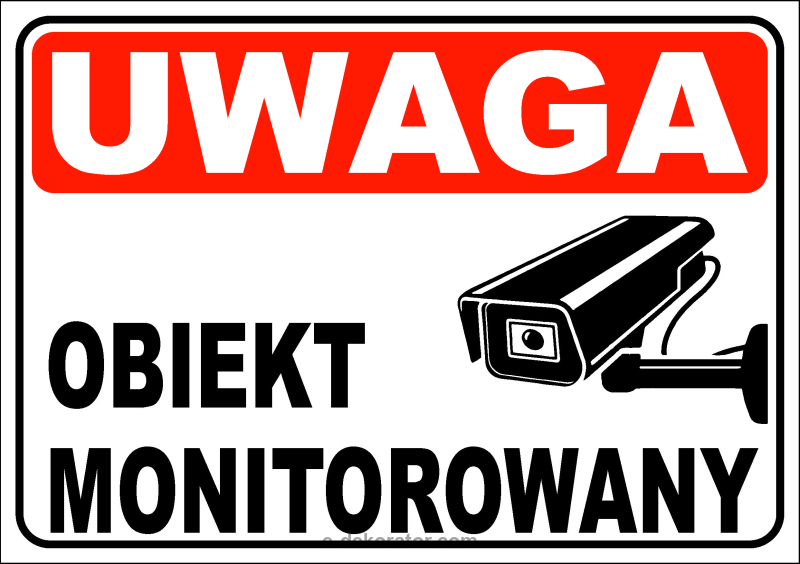 Zgodnie z art. 13 Rozporządzanie Parlamentu Europejskiego i Rady (UE) 2016/679 z dnia 27 kwietnia 2016r. w sprawie ochrony osób fizycznych w związku z przetwarzaniem danych osobowych i w sprawie swobodnego przepływu takich danych oraz uchylenia dyrektywy 95/46/WE (4.5.2016 L 119/38 Dziennik Urzędowy Unii Europejskiej PL) informuje, że:Administratorem systemu monitoringu jest  Dyrektor Szkoły Podstawowej w Bukowie, Bukowo 19, 76-010 Polanów reprezentowana przez Dyrektora. Kontakt z Inspektorem Danych Osobowych Mateusz Zarychta, e-mail mateusz@epomerania.pl. Dane osobowe będą przetwarzane na podstawie art. 108 a ustawy z dnia 14 grudnia 2016 roku Prawo Oświatowe (Dz. U. z 2017 r. poz. 59. 949 i 2203), art. 222 i 223 Kodeksu pracy oraz zabezpieczanie mienia na podstawie art. 6 ust 1 pkt. f) RODO.Odbiorcami Pana/Pani/Ucznia danych osobowych będą:podmioty przetwarzające dane w naszym imieniu na mocy zawartych umów, uczestniczące w wykonywaniu czynności na naszą rzecz, tj.: podmioty obsługujące naszą sieć informatyczną, podmioty świadczące nam usługi doradcze, pomoc prawną. Inne instytucje i podmioty uprawnione do uzyskania danych osobowych na podstawie przepisów prawa- Policja, prokuratura, sądy. Pana/Pani/Ucznia dane osobowe przechowywane będą przez okres 14 dni od czasu zapisania lub do nadpisania danych, a po tym czasie przez okres oraz w zakresie wymaganym przez przepisy prawa. Posiada Pani/Pan/prawo do żądania od Administratora dostępu do swoich danych osobowych, ich sprostowania, usunięcia lub ograniczenia przetwarzania lub o prawie do wniesienia sprzeciwu wobec takiego przetwarzania. Mają Pani/Pan prawo wniesienia skargi do organu nadzorczego, którym jest Prezes Urzędu Danych Osobowych, ul. Stawki 2, 00-193 Warszawa.Podanie Pani/Panu/Ucznia danych jest wymogiem ustawowym i wynika z realizacji obowiązków wynikających z przepisów prawa. Pani/Pana dane osobowe nie podlegają profilowaniu, lecz będą zbierane w sposób zautomatyzowany rejestrator nagrywa obraz ciągły, bez fonii.  